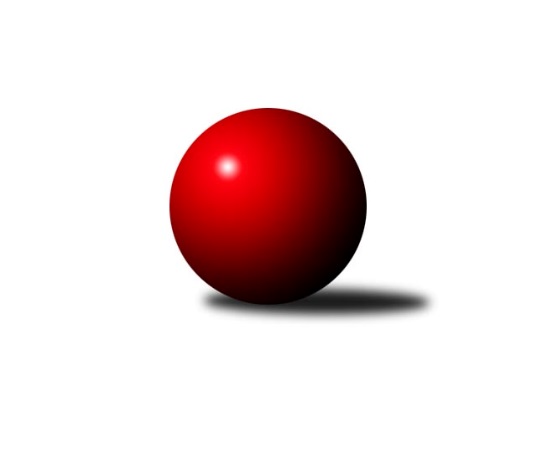 Č.9Ročník 2015/2016	21.11.2015Nejlepšího výkonu v tomto kole: 3255 dosáhlo družstvo: TJ Sokol Kdyně3.KLM A 2015/2016Výsledky 9. kolaSouhrnný přehled výsledků:TJ Blatná	- SK Škoda VS Plzeň 	5:3	3140:3138	14.0:10.0	21.11.TJ VTŽ Chomutov	- TJ Jiskra Hazlov 	6:2	3117:3111	12.5:11.5	21.11.TJ Kovohutě Příbram 	- KK Karlovy Vary	6:2	3160:3063	15.0:9.0	21.11.TJ Glaverbel Czech Teplice 	- TJ Baník Stříbro B	7:1	3231:3154	16.0:8.0	21.11.TJ Slovan Karlovy Vary	- TJ Lokomotiva Ústí n. L. 	6:2	3193:3097	13.0:11.0	21.11.CB Dobřany 	- TJ Sokol Kdyně	1:7	3124:3255	9.0:15.0	21.11.Tabulka družstev:	1.	TJ Sokol Kdyně	9	7	1	1	55.0 : 17.0 	132.0 : 84.0 	 3274	15	2.	TJ Lokomotiva Ústí n. L.	9	6	0	3	44.0 : 28.0 	116.0 : 100.0 	 3162	12	3.	TJ Kovohutě Příbram	9	6	0	3	40.5 : 31.5 	114.0 : 102.0 	 3157	12	4.	TJ VTŽ Chomutov	9	5	1	3	36.5 : 35.5 	107.5 : 108.5 	 3142	11	5.	KK Karlovy Vary	9	5	0	4	40.0 : 32.0 	116.0 : 100.0 	 3130	10	6.	TJ Slovan Karlovy Vary	9	5	0	4	38.0 : 34.0 	112.0 : 104.0 	 3164	10	7.	TJ Glaverbel Czech Teplice	9	4	2	3	36.5 : 35.5 	108.0 : 108.0 	 3166	10	8.	TJ Blatná	9	4	0	5	32.0 : 40.0 	94.5 : 121.5 	 3184	8	9.	CB Dobřany	9	3	0	6	30.5 : 41.5 	106.5 : 109.5 	 3153	6	10.	TJ Baník Stříbro B	9	3	0	6	26.0 : 46.0 	96.0 : 120.0 	 3156	6	11.	TJ Jiskra Hazlov	9	2	0	7	26.5 : 45.5 	100.5 : 115.5 	 3156	4	12.	SK Škoda VS Plzeň	9	2	0	7	26.5 : 45.5 	93.0 : 123.0 	 3176	4Podrobné výsledky kola:	 TJ Blatná	3140	5:3	3138	SK Škoda VS Plzeň 	Vít Kobliha	142 	 132 	 118 	104	496 	 1:3 	 534 	 129	134 	 125	146	Milan Findejs	Jiří Vaňata	124 	 129 	 112 	145	510 	 1:3 	 534 	 126	138 	 149	121	Martin Vít	Miloš Rozhoň	139 	 137 	 126 	126	528 	 3:1 	 494 	 104	128 	 118	144	Jakub Solfronk	Jiří Vokurka	142 	 133 	 151 	136	562 	 3:1 	 534 	 127	135 	 150	122	Josef Šnajdr	Evžen Cígl	133 	 144 	 144 	131	552 	 4:0 	 496 	 123	127 	 121	125	Petr Sachunský	Jan Kobliha	135 	 133 	 115 	109	492 	 2:2 	 546 	 133	129 	 140	144	Oldřich Kučerarozhodčí: Nejlepší výkon utkání: 562 - Jiří Vokurka	 TJ VTŽ Chomutov	3117	6:2	3111	TJ Jiskra Hazlov 	Stanislav ml. Šmíd ml.	126 	 123 	 141 	141	531 	 2:2 	 563 	 152	134 	 138	139	Miroslav Repčík	Ondřej Šmíd	138 	 125 	 124 	124	511 	 3:1 	 488 	 119	117 	 122	130	Petr Haken	Arnošt Filo	125 	 128 	 126 	137	516 	 1:3 	 518 	 139	108 	 129	142	Petr Hájek	Zbyněk Vytiska	126 	 129 	 112 	144	511 	 2.5:1.5 	 502 	 126	125 	 136	115	Vladimír Veselý st.	Stanislav Rada	155 	 127 	 132 	109	523 	 2:2 	 522 	 136	130 	 130	126	Michael Wittwar	Robert st. Suchomel st.	134 	 124 	 124 	143	525 	 2:2 	 518 	 129	129 	 134	126	Stanislav Novákrozhodčí: Nejlepší výkon utkání: 563 - Miroslav Repčík	 TJ Kovohutě Příbram 	3160	6:2	3063	KK Karlovy Vary	Tomáš Číž	128 	 128 	 120 	127	503 	 1:3 	 539 	 140	124 	 146	129	Lubomír Martínek	Luboš Řezáč	119 	 154 	 126 	132	531 	 3:1 	 485 	 131	124 	 104	126	Libor Kupka	Václav Pinc	124 	 120 	 128 	128	500 	 1:3 	 520 	 141	124 	 139	116	Jan Vank	Josef Hůda	143 	 135 	 138 	130	546 	 4:0 	 484 	 130	119 	 107	128	Petr Čolák	Oldřich Hendl	137 	 137 	 137 	130	541 	 4:0 	 514 	 126	136 	 128	124	Josef Ženíšek	Jaroslav Roj	130 	 144 	 134 	131	539 	 2:2 	 521 	 135	126 	 138	122	Václav Kryslrozhodčí: Nejlepší výkon utkání: 546 - Josef Hůda	 TJ Glaverbel Czech Teplice 	3231	7:1	3154	TJ Baník Stříbro B	David Bouša	123 	 122 	 142 	129	516 	 1:3 	 541 	 136	131 	 134	140	Vladimír Šraga	Jan Filip	135 	 136 	 145 	138	554 	 2:2 	 539 	 156	137 	 116	130	Jaroslav Harančík	Jan Hybš	136 	 137 	 136 	133	542 	 4:0 	 520 	 132	132 	 131	125	Pavel Treppesch	Alexandr Trpišovský	144 	 142 	 135 	137	558 	 4:0 	 504 	 122	136 	 126	120	Roman Lipchavský	Luděk Gühl	117 	 134 	 118 	141	510 	 3:1 	 502 	 122	133 	 113	134	Bernard Vraniak	Lukáš Hanzlík	141 	 130 	 158 	122	551 	 2:2 	 548 	 147	151 	 132	118	Jaroslav Tejmlrozhodčí: Nejlepší výkon utkání: 558 - Alexandr Trpišovský	 TJ Slovan Karlovy Vary	3193	6:2	3097	TJ Lokomotiva Ústí n. L. 	Jiří Hojsák	135 	 122 	 142 	135	534 	 2:2 	 559 	 155	121 	 135	148	Milan Grejtovský	Tomáš Pavlík	143 	 161 	 140 	150	594 	 4:0 	 490 	 126	130 	 122	112	Martin Zahálka st.	František Průša	146 	 112 	 110 	126	494 	 1:3 	 515 	 130	120 	 126	139	Jiří Šípek	Jaroslav Páv	122 	 119 	 130 	126	497 	 2:2 	 491 	 127	123 	 122	119	Miroslav Wedlich	Pavel Staša	144 	 156 	 123 	124	547 	 2:2 	 522 	 112	149 	 133	128	Milan Bělíček	Václav Hlaváč st.	145 	 113 	 128 	141	527 	 2:2 	 520 	 140	121 	 135	124	Tomáš Vránarozhodčí: Nejlepší výkon utkání: 594 - Tomáš Pavlík	 CB Dobřany 	3124	1:7	3255	TJ Sokol Kdyně	Martin Provazník	142 	 128 	 122 	99	491 	 1:3 	 502 	 112	132 	 126	132	Jan Lommer *1	Michal Šneberger	126 	 148 	 112 	131	517 	 1:3 	 549 	 150	132 	 131	136	Jindřich Dvořák	Josef st. Fišer	134 	 117 	 140 	123	514 	 2:2 	 543 	 132	136 	 134	141	Václav Kuželík ml.	Jan Koubský	138 	 129 	 114 	108	489 	 0:4 	 546 	 146	133 	 130	137	Michael Kotal	Josef ml. Fišer ml.	144 	 155 	 139 	139	577 	 2:2 	 582 	 151	133 	 160	138	Jiří Benda st.	Radek Kneř	152 	 130 	 136 	118	536 	 3:1 	 533 	 149	126 	 130	128	David Machálekrozhodčí: střídání: *1 od 31. hodu Tomáš TimuraNejlepší výkon utkání: 582 - Jiří Benda st.Pořadí jednotlivců:	jméno hráče	družstvo	celkem	plné	dorážka	chyby	poměr kuž.	Maximum	1.	David Machálek 	TJ Sokol Kdyně	559.92	374.6	185.3	2.1	6/6	(611)	2.	Václav Kuželík  ml.	TJ Sokol Kdyně	558.96	367.5	191.4	2.6	6/6	(579)	3.	Evžen Cígl 	TJ Blatná	557.40	361.9	195.5	2.5	5/5	(612)	4.	Jiří Benda  st.	TJ Sokol Kdyně	557.25	373.4	183.9	3.9	5/6	(582)	5.	Tomáš Pavlík 	TJ Slovan Karlovy Vary	556.54	374.0	182.6	2.9	6/6	(594)	6.	Michael Kotal 	TJ Sokol Kdyně	554.67	372.5	182.2	2.9	5/6	(581)	7.	Václav Hlaváč  st.	TJ Slovan Karlovy Vary	552.00	366.3	185.7	4.5	5/6	(575)	8.	Jaroslav Roj 	TJ Kovohutě Příbram 	546.75	363.3	183.5	1.8	5/6	(590)	9.	Oldřich Kučera 	SK Škoda VS Plzeň 	546.25	362.1	184.2	1.9	6/6	(574)	10.	Stanislav ml. Šmíd  ml.	TJ VTŽ Chomutov	544.30	365.4	178.9	3.1	5/5	(586)	11.	Milan Grejtovský 	TJ Lokomotiva Ústí n. L. 	542.88	363.1	179.8	3.9	5/5	(562)	12.	Milan Bělíček 	TJ Lokomotiva Ústí n. L. 	542.68	357.0	185.7	3.1	5/5	(565)	13.	Martin Provazník 	CB Dobřany 	542.21	361.6	180.6	2.6	6/6	(571)	14.	Petr Haken 	TJ Jiskra Hazlov 	541.88	362.2	179.7	3.2	5/5	(597)	15.	Lukáš Hanzlík 	TJ Glaverbel Czech Teplice 	541.85	362.2	179.7	3.6	5/5	(574)	16.	Václav Pinc 	TJ Kovohutě Příbram 	541.80	351.4	190.4	3.9	5/6	(567)	17.	Josef ml. Fišer  ml.	CB Dobřany 	539.50	363.7	175.9	3.4	5/6	(577)	18.	Jaroslav Tejml 	TJ Baník Stříbro B	539.25	358.2	181.1	3.6	4/5	(564)	19.	Jindřich Dvořák 	TJ Sokol Kdyně	537.88	365.5	172.4	3.6	4/6	(554)	20.	David Hošek 	TJ Kovohutě Příbram 	537.78	360.1	177.7	3.7	6/6	(560)	21.	Jan Hybš 	TJ Glaverbel Czech Teplice 	537.60	369.9	167.7	5.3	5/5	(565)	22.	Alexandr Trpišovský 	TJ Glaverbel Czech Teplice 	536.92	347.9	189.0	3.4	5/5	(558)	23.	Robert st. Suchomel  st.	TJ VTŽ Chomutov	536.10	365.0	171.1	4.7	5/5	(551)	24.	Jaroslav Harančík 	TJ Baník Stříbro B	535.60	360.6	175.0	5.7	5/5	(580)	25.	Ondřej Šmíd 	TJ VTŽ Chomutov	535.46	352.6	182.9	4.4	4/5	(569)	26.	Vladimír Šraga 	TJ Baník Stříbro B	534.90	360.8	174.2	5.3	4/5	(566)	27.	Oldřich Hendl 	TJ Kovohutě Příbram 	534.38	359.9	174.5	4.5	4/6	(548)	28.	Tomáš Timura 	TJ Sokol Kdyně	533.65	349.0	184.7	4.1	5/6	(557)	29.	Jiří Vokurka 	TJ Blatná	533.48	364.3	169.2	3.9	5/5	(562)	30.	Jan Vank 	KK Karlovy Vary	532.60	359.2	173.4	3.4	4/4	(572)	31.	Martin Vít 	SK Škoda VS Plzeň 	531.89	354.6	177.3	3.7	6/6	(556)	32.	Radek Kneř 	CB Dobřany 	529.72	356.2	173.6	3.5	6/6	(554)	33.	Milan Findejs 	SK Škoda VS Plzeň 	529.13	359.0	170.2	4.1	6/6	(589)	34.	Petr Hájek 	TJ Jiskra Hazlov 	529.00	358.7	170.3	6.6	4/5	(546)	35.	Josef Ženíšek 	KK Karlovy Vary	528.92	353.3	175.6	2.0	4/4	(556)	36.	Jaroslav Páv 	TJ Slovan Karlovy Vary	528.79	349.7	179.1	3.9	6/6	(548)	37.	Petr Sachunský 	SK Škoda VS Plzeň 	528.46	351.6	176.8	4.1	6/6	(581)	38.	Roman Lipchavský 	TJ Baník Stříbro B	528.08	357.2	170.9	7.2	5/5	(568)	39.	Václav Krysl 	KK Karlovy Vary	527.71	353.9	173.8	2.8	4/4	(582)	40.	Jan Koubský 	CB Dobřany 	527.04	348.3	178.8	3.3	6/6	(577)	41.	Zbyněk Vytiska 	TJ VTŽ Chomutov	526.83	351.3	175.6	7.8	4/5	(546)	42.	Stanislav Novák 	TJ Jiskra Hazlov 	526.68	352.2	174.5	4.6	5/5	(585)	43.	Michael Wittwar 	TJ Jiskra Hazlov 	526.68	358.6	168.1	5.3	5/5	(541)	44.	Bernard Vraniak 	TJ Baník Stříbro B	526.30	348.4	177.9	5.0	5/5	(586)	45.	Josef Šnajdr 	SK Škoda VS Plzeň 	525.67	360.7	165.0	6.0	4/6	(550)	46.	Lubomír Martínek 	KK Karlovy Vary	525.08	352.3	172.8	5.2	4/4	(559)	47.	Miroslav Repčík 	TJ Jiskra Hazlov 	522.80	352.4	170.4	4.4	5/5	(563)	48.	Miloš Rozhoň 	TJ Blatná	522.28	357.3	165.0	4.6	5/5	(544)	49.	Tomáš Číž 	TJ Kovohutě Příbram 	521.80	358.2	163.7	5.8	5/6	(543)	50.	Luděk Gühl 	TJ Glaverbel Czech Teplice 	521.65	360.8	160.9	7.7	5/5	(554)	51.	Jan Kobliha 	TJ Blatná	521.45	354.1	167.4	6.3	5/5	(548)	52.	Jan Filip 	TJ Glaverbel Czech Teplice 	521.36	349.6	171.7	5.5	5/5	(558)	53.	Luboš Řezáč 	TJ Kovohutě Příbram 	521.13	359.7	161.4	5.1	5/6	(543)	54.	Jiří Šípek 	TJ Lokomotiva Ústí n. L. 	518.88	358.6	160.3	5.9	5/5	(550)	55.	Jakub Solfronk 	SK Škoda VS Plzeň 	518.83	353.1	165.8	6.2	4/6	(577)	56.	Michal Šneberger 	CB Dobřany 	518.63	357.1	161.5	6.3	6/6	(549)	57.	František Průša 	TJ Slovan Karlovy Vary	517.00	354.5	162.5	5.2	6/6	(564)	58.	Petr Čolák 	KK Karlovy Vary	516.75	353.8	162.9	4.3	3/4	(559)	59.	Jan Lommer 	TJ Sokol Kdyně	515.00	359.3	155.8	7.3	4/6	(537)	60.	Arnošt Filo 	TJ VTŽ Chomutov	513.96	351.8	162.2	3.5	4/5	(554)	61.	Vladimír Veselý  st.	TJ Jiskra Hazlov 	512.50	354.0	158.5	6.8	4/5	(547)	62.	Pavel Treppesch 	TJ Baník Stříbro B	510.33	345.5	164.8	6.3	5/5	(552)	63.	David Bouša 	TJ Glaverbel Czech Teplice 	510.16	346.0	164.2	7.1	5/5	(557)	64.	Josef Hůda 	TJ Kovohutě Příbram 	509.15	342.3	166.9	4.6	5/6	(548)	65.	Jiří Hojsák 	TJ Slovan Karlovy Vary	507.17	344.3	162.9	5.9	4/6	(534)	66.	Stanislav st. Šmíd  st.	TJ VTŽ Chomutov	506.93	344.3	162.6	6.1	5/5	(520)	67.	Stanislav Rada 	TJ VTŽ Chomutov	504.81	347.3	157.5	6.5	4/5	(523)	68.	Martin Trakal 	KK Karlovy Vary	504.25	348.4	155.8	4.4	3/4	(557)	69.	Vít Kobliha 	TJ Blatná	503.40	343.0	160.5	8.4	5/5	(542)	70.	Josef st. Fišer 	CB Dobřany 	501.00	344.4	156.6	5.0	5/6	(514)	71.	Miroslav Wedlich 	TJ Lokomotiva Ústí n. L. 	500.75	344.5	156.3	5.0	4/5	(541)	72.	Pavel Staša 	TJ Slovan Karlovy Vary	498.44	347.7	150.8	7.2	4/6	(547)		Jiří Vaňata 	TJ Blatná	554.08	371.0	183.1	4.8	3/5	(587)		Dan Lexa 	TJ Blatná	552.00	365.0	187.0	6.0	1/5	(552)		Josef Fidrant 	TJ Sokol Kdyně	550.00	374.0	176.0	9.0	1/6	(550)		Pavel Říhánek 	SK Škoda VS Plzeň 	548.00	375.0	173.0	4.0	1/6	(548)		Tomáš Vrána 	TJ Lokomotiva Ústí n. L. 	541.17	357.3	183.8	2.8	3/5	(574)		Luboš Lis 	TJ Blatná	538.00	368.0	170.0	2.5	2/5	(552)		Tomáš Beck  st.	TJ Slovan Karlovy Vary	533.33	359.0	174.3	5.7	3/6	(559)		Johannes Luster 	TJ Slovan Karlovy Vary	531.00	342.0	189.0	0.0	1/6	(531)		Martin Zahálka  st.	TJ Lokomotiva Ústí n. L. 	530.92	352.6	178.3	5.3	3/5	(593)		Radek Jalovecký 	TJ Lokomotiva Ústí n. L. 	530.00	335.0	195.0	6.0	1/5	(530)		Karel Majner 	SK Škoda VS Plzeň 	524.00	351.0	173.0	6.0	1/6	(524)		Jan Sázel 	KK Karlovy Vary	522.50	351.3	171.3	4.3	2/4	(544)		Milan Jaworek 	TJ Lokomotiva Ústí n. L. 	520.00	353.0	167.0	5.0	2/5	(526)		Milan Vrabec 	SK Škoda VS Plzeň 	520.00	363.5	156.5	10.0	2/6	(540)		Matěj Novák 	TJ Jiskra Hazlov 	519.00	357.2	161.8	7.8	3/5	(548)		Milan Bek 	CB Dobřany 	518.75	360.3	158.5	7.8	2/6	(533)		Jan Čech 	TJ Baník Stříbro B	512.00	351.2	160.8	8.3	3/5	(532)		Josef Jiřinský 	TJ Glaverbel Czech Teplice 	512.00	354.0	158.0	4.0	1/5	(512)		Michal Dvořák 	TJ Baník Stříbro B	512.00	369.5	142.5	11.0	1/5	(535)		Josef Rohlena 	TJ Lokomotiva Ústí n. L. 	510.87	340.2	170.7	5.3	3/5	(539)		Dominik Novotný 	CB Dobřany 	510.00	338.0	172.0	9.0	1/6	(510)		Václav Zápotočný 	TJ Slovan Karlovy Vary	500.00	366.0	134.0	14.0	1/6	(500)		Petr Dvořák 	TJ Baník Stříbro B	488.00	355.0	133.0	10.0	1/5	(488)		Libor Kupka 	KK Karlovy Vary	485.00	331.0	154.0	6.0	1/4	(485)		Zdeněk Svačina 	TJ Blatná	484.00	348.0	136.0	17.0	1/5	(484)Sportovně technické informace:Starty náhradníků:registrační číslo	jméno a příjmení 	datum startu 	družstvo	číslo startu21927	Radek Kneř	21.11.2015	CB Dobřany 	8x15505	Jan Vank	21.11.2015	KK Karlovy Vary	9x17145	Jaroslav Páv	21.11.2015	TJ Slovan Karlovy Vary	9x3575	Josef Fišer	21.11.2015	CB Dobřany 	7x20173	Martin Provazník	21.11.2015	CB Dobřany 	9x16241	Jan Koubský	21.11.2015	CB Dobřany 	9x9690	Josef Fišer ml.	21.11.2015	CB Dobřany 	8x20671	Michael Kotal	21.11.2015	TJ Sokol Kdyně	8x2890	Oldřich Hendl	21.11.2015	TJ Kovohutě Příbram 	5x22198	Michal Šneberger	21.11.2015	CB Dobřany 	9x1770	Vladimír Veselý st.	21.11.2015	TJ Jiskra Hazlov 	5x3702	Lubomír Martinek	21.11.2015	KK Karlovy Vary	9x4175	Libor Kupka	21.11.2015	KK Karlovy Vary	1x13883	Petr Čolák	21.11.2015	KK Karlovy Vary	7x3888	Milan Grejtovský	21.11.2015	TJ Lokomotiva Ústí n. L. 	9x3917	Tomáš Vrána	21.11.2015	TJ Lokomotiva Ústí n. L. 	5x14167	Josef Hůda	21.11.2015	TJ Kovohutě Příbram 	8x4729	Josef Ženíšek	21.11.2015	KK Karlovy Vary	9x17426	Milan Bělíček	21.11.2015	TJ Lokomotiva Ústí n. L. 	9x13092	Jaroslav Tejml	21.11.2015	TJ Baník Stříbro B	6x19928	Václav Krysl	21.11.2015	KK Karlovy Vary	9x15476	Oldřich Kučera	21.11.2015	SK Škoda VS Plzeň 	9x15586	Petr Haken	21.11.2015	TJ Jiskra Hazlov 	9x4752	Michael Wittwar	21.11.2015	TJ Jiskra Hazlov 	9x18120	Miroslav Repčík	21.11.2015	TJ Jiskra Hazlov 	9x11448	Stanislav Novák	21.11.2015	TJ Jiskra Hazlov 	9x13401	Lukáš Hanzlík	21.11.2015	TJ Glaverbel Czech Teplice 	8x2207	Alexandr Trpišovský	21.11.2015	TJ Glaverbel Czech Teplice 	9x5475	David Bouša	21.11.2015	TJ Glaverbel Czech Teplice 	9x13646	Jan Filip	21.11.2015	TJ Glaverbel Czech Teplice 	9x13256	Jan Hybš	21.11.2015	TJ Glaverbel Czech Teplice 	9x4244	Václav Pinc	21.11.2015	TJ Kovohutě Příbram 	8x10661	Petr Hájek	21.11.2015	TJ Jiskra Hazlov 	7x15702	Luděk Gühl	21.11.2015	TJ Glaverbel Czech Teplice 	9x
Hráči dopsaní na soupisku:registrační číslo	jméno a příjmení 	datum startu 	družstvo	Program dalšího kola:10. kolo28.11.2015	so	10:00	SK Škoda VS Plzeň  - TJ Sokol Kdyně	28.11.2015	so	10:00	TJ Blatná - TJ Glaverbel Czech Teplice 	28.11.2015	so	11:00	TJ Jiskra Hazlov  - TJ Kovohutě Příbram 	28.11.2015	so	13:30	TJ Baník Stříbro B - TJ Slovan Karlovy Vary	28.11.2015	so	14:00	KK Karlovy Vary - CB Dobřany 	28.11.2015	so	14:00	TJ Lokomotiva Ústí n. L.  - TJ VTŽ Chomutov	Nejlepší šestka kola - absolutněNejlepší šestka kola - absolutněNejlepší šestka kola - absolutněNejlepší šestka kola - absolutněNejlepší šestka kola - dle průměru kuželenNejlepší šestka kola - dle průměru kuželenNejlepší šestka kola - dle průměru kuželenNejlepší šestka kola - dle průměru kuželenNejlepší šestka kola - dle průměru kuželenPočetJménoNázev týmuVýkonPočetJménoNázev týmuPrůměr (%)Výkon4xTomáš PavlíkKarlovy Vary5944xTomáš PavlíkKarlovy Vary113.155942xJiří Benda st.Kdyně5821xMiroslav RepčíkHazlov 109.45633xJosef ml. Fišer ml.Dobřany5771xJiří Benda st.Kdyně109.215821xMiroslav RepčíkHazlov 5632xJosef ml. Fišer ml.Dobřany108.275771xJiří VokurkaBlatná5621xJiří VokurkaBlatná107.945621xMilan GrejtovskýÚstí n/L.5591xAlexandr TrpišovskýTeplice106.77558